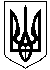 		ПРОЄКТУКРАЇНАМАЛИНСЬКА МІСЬКА  РАДАЖИТОМИРСЬКОЇ ОБЛАСТІ                          Р І Ш Е Н Н я          малинської МІСЬКОЇ ради(двадцять дев’ята сесії восьмого скликання)від       ______2022 року №     
Про розміщення інфраструктури для встановлення телекомунікаційного обладнанняВідповідно до пункту 57 частини першої статті 26, статей 59, 60 Закону України «Про місцеве самоврядування в Україні», Закону України «Про доступ до об’єктів будівництва, транспорту, електроенергетики з метою розвитку електронних комунікаційних мереж», Правил надання доступу до інфраструктури об’єкта будівництва, затверджених постановою Кабінету Міністрів України від 18.07.2018 № 610, розглянувши звернення товариства з обмеженою відповідальністю «Юкрейн Тауер Компані» від 31.08.2022 р.  № 2323-22/ютк про надання дозволу на розміщення інфраструктури ТОВ «ЮТК» - щогли на даху будівлі за адресою с. Горинь, вул. Центральна, 30 (2-поверхова адміністративна будівля), та укладення відповідного Договору доступу до об’єкта будівництва, з метою встановлення телекомунікаційного обладнання та покращення якості зв’язку на території Малинської територіальної громади, враховуючи рекомендації постійної комісії Малинської міської ради з питань планування, фінансів, бюджету та соціально-економічного розвитку, Малинська міська радаВИРІШИЛА:Надати згоду ТОВАРИСТВУ З ОБМЕЖЕНОЮ ВІДПОВІДАЛЬНІСТЮ «Юкрейн Тауер Компані» на розміщення інфраструктури - щогли на даху нежитлової будівлі за адресою: Житомирська обл., Коростенський р-н, с. Горинь, вул. Центральна, 30 (2-поверхова адміністративна будівля) з метою встановлення телекомунікаційного обладнання та покращення якості зв’язку ПрАТ «Київстар»Надати дозвіл на укладення договору про доступ до об’єкта будівництва, з метою встановлення телекомунікаційного обладнання операторів телекомунікацій за адресою: Житомирська обл., Коростенський р-н, с. Горинь, вул. Центральна, 30 (2-поверхова адміністративна будівля) строком на 2 роки 11 місяців, з платою за доступ 3 (три) тисячі гривень в місяць без ПДВ.Уповноважити Малинського міського голову Олександра СИТАЙЛА укласти та підписати Договір про доступ до об’єкта будівництва, з метою встановлення телекомунікаційного обладнання операторів телекомунікацій.Контроль за виконанням рішення покласти на постійну комісію Малинської міської ради з питань планування, фінансів, бюджету та соціально-економічного розвитку. Міський голова                                                                 Олександр СИТАЙЛО Віктор ГВОЗДЕЦЬКИЙВасиль ПРИХОДЬКООлександр ПАРШАКОВ